Journée « EQUIPES SENIORS »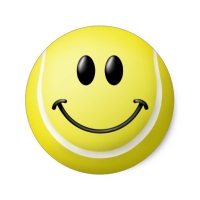 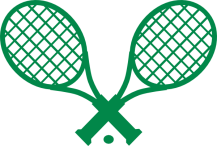 Ouverte à tous les joueurs d’équipesDIMANCHE 17 AVRIL 2016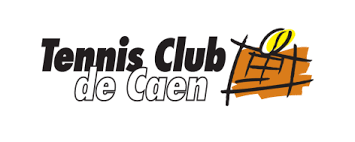 Programme de la journée9H30 :   Accueil (café, viennoiseries) & présentation des          équipes (composition, capitaine, règlement…)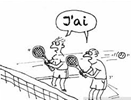 10H15 : Doubles par équipes12H30 : Déjeuner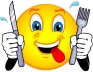 Pour le déjeuner, le repas sera offert par le club ; nous demandons simplement à chaque participant d’apporter un dessert ou une boisson.Nom & Prénom :Classement :Téléphone :Mail :Pour le déjeuner, j’apporterai        un dessert         une boissonRetour avant le 10 Avril 2016